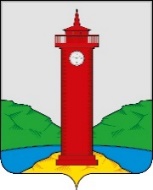 АДМИНИСТРАЦИЯСЕЛЬСКОГО ПОСЕЛЕНИЯ КУРУМОЧМУНИЦИПАЛЬНОГО РАЙОНА ВОЛЖСКИЙ САМАРСКОЙ ОБЛАСТИПОСТАНОВЛЕНИЕ           от 29  декабря 2017 года                    № 191                      Об утверждении Порядка и сроков представления, рассмотрения и оценки предложений граждан, организаций о включении в муниципальную программу «Формирование современной городской среды» на 2018 -2022 год   наиболее посещаемой муниципальной территории общего пользования населенного пункта, подлежащей обязательному благоустройству     В соответствии с Правилами предоставления и распределения субсидий из федерального бюджета бюджетам субъектов Российской Федерации на поддержку государственных программ формирования современной городской среды, утвержденными постановлением Правительства Российской Федерации от 10 февраля 2017 года № 169,  руководствуясь Уставом сельского поселения Курумоч муниципального района Волжский Самарской области  Администрация сельского поселения Курумоч муниципального района Волжский Самарской области ПОСТАНОВЛЯЕТ: 1.Утвердить прилагаемый Порядок представления, рассмотрения и оценки предложений граждан, организаций о включении в муниципальную программу «Формирование современной городской среды сельского поселения Курумоч на 2018-2022 годы» наиболее посещаемой муниципальной территории общего пользования, подлежащей обязательному благоустройству. 2.Опубликовать настоящее постановление в ежемесячном  информационном вестнике «Вести сельского поселения Курумоч», разместить на официальном сайте поселения.  3. Контроль за исполнением настоящего постановления оставляю за собой.Глава сельского поселения Курумоч				О.Л. Катынский Кондратьева 3021910                                                                                                                                    Утвержден Постановлением  Администрациисельского поселения Курумоч  муниципального района                            Волжский  Самарской области                                                                   от 29  декабря 2017 № 191ПОРЯДОКПорядок представления, рассмотрения и оценки предложений граждан, организаций о включении в муниципальную программу «Формирование современной городской среды сельского поселения Курумоч на 2018-2022 годы» наиболее посещаемой муниципальной территории общего пользования, подлежащей обязательному благоустройству.Общие положения 1.1. Настоящий Порядок представления, рассмотрения и оценки предложений граждан, организаций о включении в муниципальную программу «Формирование современной городской среды сельского поселения Курумоч на 2018-2022 годы» наиболее посещаемой муниципальной территории общего пользования, подлежащей обязательному благоустройству (далее – Порядок) разработан в целях реализации муниципальной программы «Формирование современной городской среды сельского поселения Курумоч на 2018-2022 годы» и определяет условия и критерии отбора наиболее посещаемой муниципальной территории общего пользования (далее - отбор территории  общего пользования) для формирования адресного перечня территорий на проведение работ по благоустройству наиболее посещаемой муниципальной территории общего пользования (далее по тексту - перечень территорий общего пользования).1.2 Перечень муниципальных территорий общего пользования   формируется из числа территорий, по которым обеспечено определение в установленном порядке границ соответствующего земельного участка на основании данных государственного кадастрового учета. 1.3. В настоящем Порядке используются следующие основные понятия и определения: «организатор отбора» - наиболее посещаемой муниципальной территории общего пользования, отвечает за организацию и проведение отбора (далее по тексту - Организатор отбора);  «муниципальные территории общего пользования» -территории, которыми беспрепятственно пользуется неограниченный круг лиц (в том числе улицы, проезды, парки, скверы, пешеходные зоны); «благоустройство территории» - совокупность работ и мероприятий, направленных на создание благоприятных, здоровых и эстетических условий жизни населения на территории муниципального образования; «озеленение» - элемент комплексного благоустройства и ландшафтной организации территории, обеспечивает формирование среды с активным использованием растительных компонентов, а также поддержание ранее созданной или  изначально существующей природной среды на территории; «предложение (заявка)»- заявка на участие в отборе для формирования адресного перечня на включение территории общего пользования в муниципальную программу «Формирование современной городской среды сельского поселения Курумоч» на 2018-2022 годы», подлежащей благоустройству; «участники отбора» - граждане, организации, представляющие предложения по благоустройству территории общего пользования; «дизайн-проект» – проект благоустройства территории общего пользования, в который включается текстовое и визуальное описание проекта благоустройства, в том числе концепция проекта и перечень (в том числе визуализированный) элементов благоустройства, предполагаемых к размещению на соответствующей территории.Условия и порядок представления предложений 2.1. Благоустройству в рамках реализации муниципальной программы «Формирование современной городской среды сельского поселения Курумоч» на 2018-2022 годы» подлежат территории общего пользования (улицы, проезды, парки, скверы, пешеходные зоны), нуждающиеся в благоустройстве и с высокой степенью готовности к завершению работ по благоустройству в соответствующем году.2.2.  Заявка на участие в отборе для формирования адресного перечня по включению наиболее посещаемой муниципальной территории общего пользования, подлежащей обязательному благоустройству, в муниципальную программу «Формирование современной городской среды сельского поселения Курумоч на 2018-2022 годы»  включает в себя:1) информацию об организации-заявителе;2) схематический проект благоустройства муниципальной территории общего пользования;4) письма поддержки от населения, выписки из протоколов заседаний общественного совета;2.3. Организатор отбора готовит сообщение о проведении отбора муниципальной территории общего пользования, которое подлежит официальному опубликованию в официальных периодических печатных изданиях и на официальном сайте в информационно-телекоммуникационной сети «Интернет».2.4. Заявка на участие в отборе муниципальной территории общего пользования подается участником отбора Организатору отбора в письменной форме в срок, установленный в сообщении о проведении отбора муниципальной территории общего пользования. Заявка регистрируется специалистом, который делает отметку на заявке о получении такой заявки с указанием даты и времени ее получения. Срок подачи заявок должен составлять не более 15 календарных дней с момента опубликования сообщения на сайте Организатора отбора о проведении отбора.2.5. К заявке прилагаются следующие документы:1) акт обследования территорий;2) копии устава, свидетельства о государственной регистрации и о постановке на налоговый учет для участника отбора - юридического лица;3) схематический проект благоустройства муниципальной территории общего пользования;2.6. Участник отбора формирует пакет документов, указанный в п. 2.5 настоящего Порядка, и направляет его в адрес Организатора отбора в сроки, указанные в сообщении о проведении отбора муниципальной территории общего пользования.2.7. Каждая заявка на участие в отборе регистрируется Организатором отбора отдельно.Заявки, поступившие после установленного срока, не рассматриваются, регистрируются и возвращаются участнику отбора.2.8 Отбор территории, подлежащей благоустройству в следующем году, проводить ежегодно  не позднее 01 октября.III. Порядок рассмотрения и оценки предложений   3.1. Отбор представленных заявок посредством оценки на участие в отборе территорий  проводит Комиссия, исходя из следующих критериев:1) наличие общественной инициативы по благоустройству мест общего пользования;2) событийное наполнение благоустраиваемых пространств (возможность проведения различных досуговых, спортивных, культурных мероприятий);3) наличие инфраструктуры спорта, досуга и отдыха;4)использование технологий ландшафтного дизайна в озеленении территории;5) наличие малых архитектурных форм;6) соблюдение норм доступности для маломобильных граждан.3.2. Комиссия рассматривает заявки на участие в отборе на соответствие требованиям, установленным настоящим Порядком, о чем составляется протокол рассмотрения и оценки заявок на участие в отборе (далее - протокол оценки), в котором в обязательном порядке оцениваются заявки всех участников отбора, с указанием набранных ими баллов и порядковых номеров, присвоенных участникам отбора по количеству набранных баллов. Меньший порядковый номер присваивается участнику отбора, набравшему большее количество баллов. В случае если участники отбора набирают одинаковое количество баллов, меньший порядковый номер присваивается участнику отбора, заявка на участие в отборе которого поступила ранее других. В результате оценки представленных заявок осуществляется формирование адресного перечня территорий общего пользования из участников отбора в порядке очередности, в зависимости от присвоенного порядкового номера в порядке возрастания.3.3. Протокол оценки подписывается всеми членами Комиссии, присутствовавшими на заседании, и размещается на официальном сайте Организатора отбора в информационно-телекоммуникационной сети «Интернет»3.4. Отбор признается несостоявшимся в случаях, если:отклонены все заявки на участие в отборе;не подано ни одной заявки на участие в отборе.3.5. В случае признания отбора несостоявшимся либо в случае, если в результате отбора объем средств, предоставленных на проведение благоустройства территории общего пользования из бюджетов всех уровней, останется частично не распределенным среди участников отбора, Организатор отбора вправе самостоятельно определить (дополнить) перечень территорий общего пользования.4.Заключительные положения 4.1. По окончании выполнения работ по благоустройству территории общего пользования уполномоченное собственниками помещений лицо подписывает акт приема-передачи объектов внешнего благоустройства для их последующего содержания.ПРИЛОЖЕНИЕ № 1к Порядку представления, рассмотрения и оценки предложений заинтересованных лиц о включении наиболее посещаемой муниципальной территории общего пользования  в муниципальную программу «Формирование современной городской среды сельского поселения Курумоч на 2018-2022 годы»ФОРМА заявки (предложения)на участие в отборе наиболее посещаемой муниципальной территории общего пользования,  подлежащей благоустройству  для формирования адресного перечня на включение  в муниципальную программу «Формирование современной городской среды сельского поселения Курумоч на 2018-2022 годы»Дата: ___________________Куда: ___________________________________Наименование участника отбора:________________________________________________________Местонахождение участника отбора (юридический адрес ипочтовый                     адрес,                               место                                жительства):___________________________________________________________ ИНН,                    КПП,           ОГРН           (для           юридического           лица):__________________________________________________________  Паспортные                      данные              (для             физического              лица):___________________________________________________________Номер                                контактного                        телефона                        (факса):________________________________________________________ Изучив Порядок представления, рассмотрения и оценки предложений заинтересованных лиц о включении наиболее посещаемой муниципальной территории общего пользования  в муниципальную программу «Формирование современной городской среды сельского поселения Курумоч» на 2018-2024 годы»,___________________________________________________________________                           (наименование участника отбора)   в лице ____________________________________________________________           (наименование должности и Ф.И.О. лица, подписавшего заявку)изъявляет желание участвовать в отборе дворовых территорий.Предлагаем включить _____________________________________.                                                       (адрес территории МКД)к настоящей заявке прилагаются документы на ____ л._______________                                                       ________________________________ (подпись)                                              (фамилия, имя, отчество лица, подписавшего заявку)Заявка зарегистрирована:Адрес____________  «___»_______________20___ года     в ___________час. __________мин. (наименование должности)____________ /                                       _________________/ (подпись)                                             (фамилия, имя, отчество лица, принявшего заявку)ПРИЛОЖЕНИЕ № 2К Порядку представления, рассмотрения и оценки предложений заинтересованных лиц о включении наиболее посещаемой муниципальной территории общего пользования  в муниципальную программу «Формирование современной городской среды сельского поселения Курумоч» на 2018-2022 годы»Состав и содержание дизайн- проекта                                                                              по благоустройству наиболее посещаемой муниципальной территории общего пользованияТекстовая часть – пояснительная записка.Технико-экономические показатели (в составе пояснительной записки или на чертежах), необходимые для определения объемов работ по благоустройству, в том числе:площадь территории благоустройства;площадь тротуаров, пешеходных дорожек;площадь проездов, озеленения;площади участков временного хранения личного автотранспорта жителей;иные показатели.Схема благоустройства дворовой территории (рекомендуемый масштаб схемы 1:500), на которой отображаются:новые внутридворовые проезды, тротуары, пешеходные дорожки;новые участки оборудования мест временного хранения личного автотранспорта жителей;участки ремонта (восстановления разрушенных) тротуаров, проездов, дорожек и площадок различного назначения, в том числе участки(ов) временного хранения личного автотранспорта жителей;территории, подлежащие озеленению, в том числе обозначение мест организации газонов (посев трав), участков посадки зеленых насаждений (деревьев, кустарников);места установки (размещения) малых архитектурных форм – оборудование площадок дворового благоустройства (для игр детей, для отдыха (скамьи, урны и т.п.), спортивных, хозяйственно-бытовых, для установки контейнеров-мусоросборников), а также опор (конструкций) наружного освещения;площадки для выгула животных;размещение носителей информации (при необходимости);устройство ограждений (при необходимости устройства таковых);временные и аварийные строения и сооружения, подлежащие разборке, демонтажу (при наличии таковых).Разбивочный чертеж с соответствующими размерными привязками, выполненный на актуализированной (при наличии) топооснове в М 1:500.Чертежи (схемы) на отдельные (типовые и (или) индивидуальные) элементы благоустройства, малые архитектурные формы, опоры (конструкции) наружного освещения.6.Визуализированный перечень образцов элементов благоустройства, предлагаемых к размещению на дворовой территории, размещен на официальном сайте Организатора отбора в информационно-телекоммуникационной сети «Интернет».7.Экспликация зданий и сооружений, ведомости зеленых насаждений, типов покрытий, малых архитектурных форм и переносимых изделий.8.Мероприятия о проведении работ по благоустройству в соответствие с требованиями обеспечения доступности для маломобильных групп населения.3-D визуализация в цвете для более полного, реалистичного восприятия жителями предлагаемых дизайн-проектом решений (желательно).10.Иные схемы, чертежи при необходимости№ п/пНазвание документаКоличество листов1234и т.д.